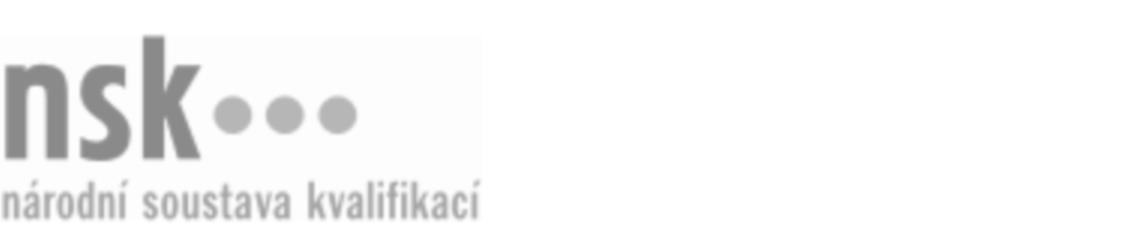 Kvalifikační standardKvalifikační standardKvalifikační standardKvalifikační standardKvalifikační standardKvalifikační standardKvalifikační standardKvalifikační standardChovatel/chovatelka exotických ptáků (kód: 41-048-M) Chovatel/chovatelka exotických ptáků (kód: 41-048-M) Chovatel/chovatelka exotických ptáků (kód: 41-048-M) Chovatel/chovatelka exotických ptáků (kód: 41-048-M) Chovatel/chovatelka exotických ptáků (kód: 41-048-M) Chovatel/chovatelka exotických ptáků (kód: 41-048-M) Chovatel/chovatelka exotických ptáků (kód: 41-048-M) Autorizující orgán:Ministerstvo zemědělstvíMinisterstvo zemědělstvíMinisterstvo zemědělstvíMinisterstvo zemědělstvíMinisterstvo zemědělstvíMinisterstvo zemědělstvíMinisterstvo zemědělstvíMinisterstvo zemědělstvíMinisterstvo zemědělstvíMinisterstvo zemědělstvíMinisterstvo zemědělstvíMinisterstvo zemědělstvíSkupina oborů:Zemědělství a lesnictví (kód: 41)Zemědělství a lesnictví (kód: 41)Zemědělství a lesnictví (kód: 41)Zemědělství a lesnictví (kód: 41)Zemědělství a lesnictví (kód: 41)Zemědělství a lesnictví (kód: 41)Týká se povolání:Chovatel zvířat v zoo; Chovatel exotických ptákůChovatel zvířat v zoo; Chovatel exotických ptákůChovatel zvířat v zoo; Chovatel exotických ptákůChovatel zvířat v zoo; Chovatel exotických ptákůChovatel zvířat v zoo; Chovatel exotických ptákůChovatel zvířat v zoo; Chovatel exotických ptákůChovatel zvířat v zoo; Chovatel exotických ptákůChovatel zvířat v zoo; Chovatel exotických ptákůChovatel zvířat v zoo; Chovatel exotických ptákůChovatel zvířat v zoo; Chovatel exotických ptákůChovatel zvířat v zoo; Chovatel exotických ptákůChovatel zvířat v zoo; Chovatel exotických ptákůKvalifikační úroveň NSK - EQF:444444Odborná způsobilostOdborná způsobilostOdborná způsobilostOdborná způsobilostOdborná způsobilostOdborná způsobilostOdborná způsobilostNázevNázevNázevNázevNázevÚroveňÚroveňKompletace a údržba chovných zařízení pro exotické ptáky, zajištění optimálního prostředí, vedení provozního deníkuKompletace a údržba chovných zařízení pro exotické ptáky, zajištění optimálního prostředí, vedení provozního deníkuKompletace a údržba chovných zařízení pro exotické ptáky, zajištění optimálního prostředí, vedení provozního deníkuKompletace a údržba chovných zařízení pro exotické ptáky, zajištění optimálního prostředí, vedení provozního deníkuKompletace a údržba chovných zařízení pro exotické ptáky, zajištění optimálního prostředí, vedení provozního deníku44Obsluha přístrojů a technického zázemí chovů exotických ptáků, zajištění bezpečnosti práceObsluha přístrojů a technického zázemí chovů exotických ptáků, zajištění bezpečnosti práceObsluha přístrojů a technického zázemí chovů exotických ptáků, zajištění bezpečnosti práceObsluha přístrojů a technického zázemí chovů exotických ptáků, zajištění bezpečnosti práceObsluha přístrojů a technického zázemí chovů exotických ptáků, zajištění bezpečnosti práce44Reprodukce exotických ptákůReprodukce exotických ptákůReprodukce exotických ptákůReprodukce exotických ptákůReprodukce exotických ptáků44Přirozený a umělý odchov exotických ptáků, obsluha líhníPřirozený a umělý odchov exotických ptáků, obsluha líhníPřirozený a umělý odchov exotických ptáků, obsluha líhníPřirozený a umělý odchov exotických ptáků, obsluha líhníPřirozený a umělý odchov exotických ptáků, obsluha líhní44Prevence nákaz v chovech exotických ptákůPrevence nákaz v chovech exotických ptákůPrevence nákaz v chovech exotických ptákůPrevence nákaz v chovech exotických ptákůPrevence nákaz v chovech exotických ptáků44Příprava krmiv a krmení exotických ptákůPříprava krmiv a krmení exotických ptákůPříprava krmiv a krmení exotických ptákůPříprava krmiv a krmení exotických ptákůPříprava krmiv a krmení exotických ptáků44Charakteristika exotických ptáků, specifický přístup k chovu náročnějších druhůCharakteristika exotických ptáků, specifický přístup k chovu náročnějších druhůCharakteristika exotických ptáků, specifický přístup k chovu náročnějších druhůCharakteristika exotických ptáků, specifický přístup k chovu náročnějších druhůCharakteristika exotických ptáků, specifický přístup k chovu náročnějších druhů44Zabezpečení welfare v chovech exotických ptákůZabezpečení welfare v chovech exotických ptákůZabezpečení welfare v chovech exotických ptákůZabezpečení welfare v chovech exotických ptákůZabezpečení welfare v chovech exotických ptáků44Aplikace zákonů a nařízení a mezinárodních dohod upravujících chov ohrožených druhů světové fauny (CITES)Aplikace zákonů a nařízení a mezinárodních dohod upravujících chov ohrožených druhů světové fauny (CITES)Aplikace zákonů a nařízení a mezinárodních dohod upravujících chov ohrožených druhů světové fauny (CITES)Aplikace zákonů a nařízení a mezinárodních dohod upravujících chov ohrožených druhů světové fauny (CITES)Aplikace zákonů a nařízení a mezinárodních dohod upravujících chov ohrožených druhů světové fauny (CITES)44Odchyt a odborná manipulace s exotickými ptáky, příprava na transportOdchyt a odborná manipulace s exotickými ptáky, příprava na transportOdchyt a odborná manipulace s exotickými ptáky, příprava na transportOdchyt a odborná manipulace s exotickými ptáky, příprava na transportOdchyt a odborná manipulace s exotickými ptáky, příprava na transport44Poskytování kvalifikovaných informací z oblasti chovu exotických ptákůPoskytování kvalifikovaných informací z oblasti chovu exotických ptákůPoskytování kvalifikovaných informací z oblasti chovu exotických ptákůPoskytování kvalifikovaných informací z oblasti chovu exotických ptákůPoskytování kvalifikovaných informací z oblasti chovu exotických ptáků44Chovatel/chovatelka exotických ptáků,  29.03.2024 11:25:05Chovatel/chovatelka exotických ptáků,  29.03.2024 11:25:05Chovatel/chovatelka exotických ptáků,  29.03.2024 11:25:05Chovatel/chovatelka exotických ptáků,  29.03.2024 11:25:05Strana 1 z 2Strana 1 z 2Kvalifikační standardKvalifikační standardKvalifikační standardKvalifikační standardKvalifikační standardKvalifikační standardKvalifikační standardKvalifikační standardPlatnost standarduPlatnost standarduPlatnost standarduPlatnost standarduPlatnost standarduPlatnost standarduPlatnost standarduStandard je platný od: 15.01.2021Standard je platný od: 15.01.2021Standard je platný od: 15.01.2021Standard je platný od: 15.01.2021Standard je platný od: 15.01.2021Standard je platný od: 15.01.2021Standard je platný od: 15.01.2021Chovatel/chovatelka exotických ptáků,  29.03.2024 11:25:05Chovatel/chovatelka exotických ptáků,  29.03.2024 11:25:05Chovatel/chovatelka exotických ptáků,  29.03.2024 11:25:05Chovatel/chovatelka exotických ptáků,  29.03.2024 11:25:05Strana 2 z 2Strana 2 z 2